 國立嘉義大學生物機電學系專題演講活動花絮 國立嘉義大學生物機電學系專題演講活動花絮 國立嘉義大學生物機電學系專題演講活動花絮演講時地110年04月08日  工程館四樓視聽教室110年04月08日  工程館四樓視聽教室演講者/題目國立聯合大學機械工程學系  許進吉 副教授國立聯合大學機械工程學系  許進吉 副教授活動花絮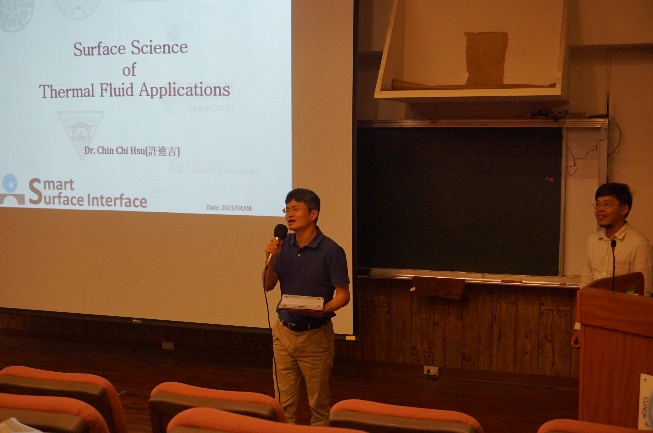 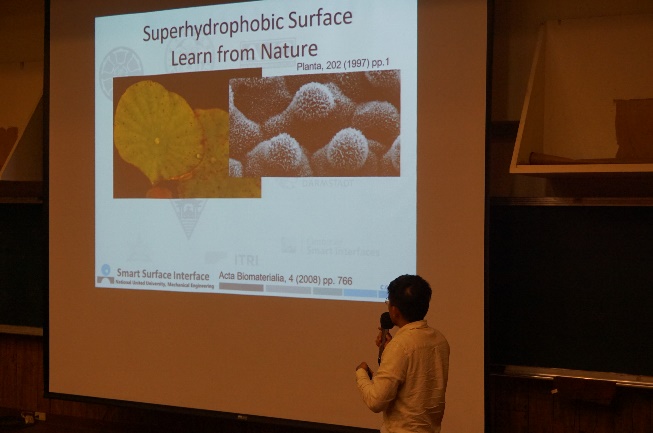 活動花絮介紹演講者畫面許進吉副教授演講畫面活動花絮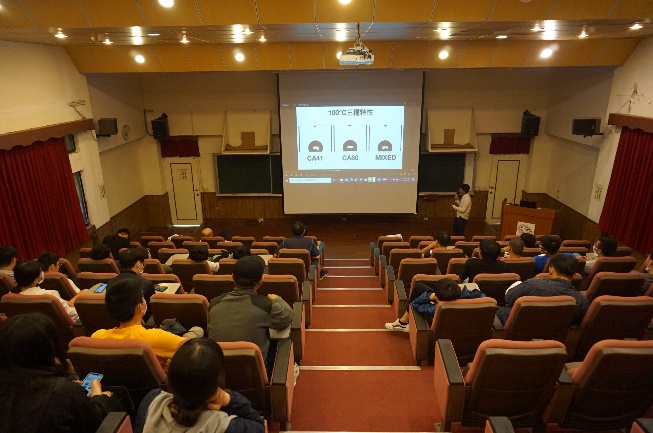 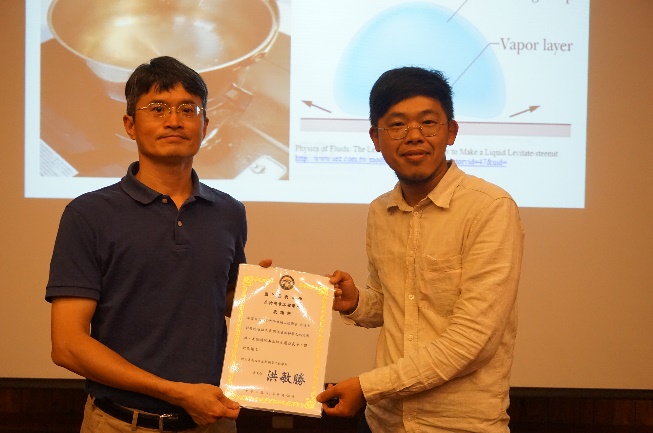 活動花絮 許進吉副教授演講畫面頒發感謝狀畫面